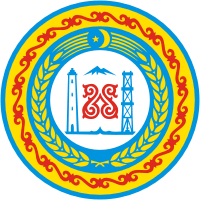 РОССИЙСКАЯ ФЕДЕРАЦИЯЧЕЧЕНСКАЯ РЕСПУБЛИКАСОВЕТ ДЕПУТАТОВШАТОЙСКОГО МУНИЦИПАЛЬНОГО РАЙОНАРЕШЕНИЕ              от 24  марта  2016 года             с.Шатой                                                       № 11Об утверждении Порядка разрешения разногласий, возникающих по результатам проведения экспертизы нормативных правовых актов Шатойского муниципального района,  затрудняющих вопросы осуществления предпринимательской и инвестиционной деятельности	В целях разрешения разногласий, возникающих по результатам проведения экспертизы проектов  нормативных правовых актов Шатойского муниципального района, затрудняющих вопросы осуществление предпринимательской и инвестиционной деятельности, руководствуясь Уставом Шатойского муниципального района, Совет депутатов Шатойского муниципального районаРЕШИЛ:1.Утвердить Порядок разрешения разногласий, возникающих по результатам проведения экспертизы нормативных правовых актов Шатойского муниципального района затрудняющих вопросы осуществление предпринимательской и инвестиционной деятельности (прилагается).2. Настоящее решение вступает в силу со дня его официального опубликования.3. Контроль за исполнение настоящего решения возложить на заместителя главы администрации Шатойского муниципального района по управлению делами и инвестиционной политике Демельханову Х.А.Глава Шатойского муниципального района                                                             Х.И. ДадаевПриложениек решению Совета депутатовШатойского муниципального районаот  24 марта 2016  № 11ПОРЯДОКразрешения разногласий, возникающих по результатам проведения экспертизы нормативных правовых актов Шатойского муниципального района затрудняющих вопросы осуществления предпринимательской и инвестиционной деятельности1. Настоящий Порядок регулирует отношения, связанные с разрешением разногласий, возникающих по результатам проведения экспертизы нормативных правовых актов Шатойского муниципального района, затрагивающих вопросы осуществления предпринимательской и инвестиционной деятельности, в соответствии пунктом 2 статьи 2 Закона Чеченской Республики от 12.03.2015г. № 9-РЗ  «О порядке проведения экспертизы муниципальных правовых актов, затрагивающих вопросы осуществления предпринимательской и инвестиционной деятельности, и оценки регулирующего воздействия проектов таких актов»  и муниципальных нормативных правовых актов, затрагивающих вопросы осуществления предпринимательской и инвестиционной деятельности, и порядке проведения фактического воздействия нормативных правовых актов Чеченской Республики, затрагивающих вопросы осуществления предпринимательской и инвестиционной деятельности».2. В случае несогласия с выводами, содержащимися в заключении уполномоченного органа местного самоуправления Шатойского муниципального района, Отдел инвестиций, экономики, торговли и организационной работы администрации Шатойского муниципального района (далее соответственно - заключение, уполномоченное подразделение), должностное лицо, получившее заключение, или уполномоченное им должностное лицо (далее - должностное лицо) не позднее 10 рабочих дней со дня получения заключения направляет в уполномоченное подразделение мотивированный ответ о несогласии с содержащимися в нем выводами (отдельными положениями заключения).3. Уполномоченное подразделение в случае получения мотивированного ответа о несогласии с содержащимися в заключении выводами (отдельными положениями заключения) рассматривает представленные возражения и в течение 7 рабочих дней в письменной форме уведомляет должностное лицо:о согласии с возражениями на заключение (отдельные положения заключения);о несогласии с возражениями на заключение (отдельные положения заключения).В случае несогласия с возражениями должностного лица на заключение (отдельные положения заключения) уполномоченное подразделение оформляет таблицу разногласий к данному нормативному правовому акту по форме согласно приложению к настоящему Порядку и направляет ее должностному лицу.4. Разрешение разногласий, возникающих по результатам проведения оценки регулирующего воздействия проектов актов, в случае несогласия уполномоченного подразделения с представленными возражениями разработчика проекта акта и недостижения договоренности по представленным возражениям, осуществляется на совещании у Главы администрации Шатойского муниципального района с участием заинтересованных лиц, где принимается окончательное решение. Указанное совещание организует и проводит разработчик проекта акта в срок не позднее 15 рабочих дней после получения согласно пункту 3 настоящего Порядка уведомления о несогласии с возражениями на заключение (отдельные положения заключения).5. В целях организации совещания уполномоченное подразделение уведомляет Главу администрации Шатойского муниципального района о наличии разногласий по результатам проведения экспертизы нормативного правового акта Шатойского муниципального района», затрагивающего вопросы осуществления предпринимательской и инвестиционной деятельности, и о необходимости разрешения указанных разногласий с предложением списка заинтересованных лиц, с целью поиска оптимального регулирующего решения.6. Глава администрации Шатойского муниципального района определяет время и место проведения совещания, а также утверждает список заинтересованных лиц, приглашаемых для разрешения разногласий, возникающих по результатам проведения экспертизы нормативного правового акта Шатойского муниципального района, затрагивающего вопросы осуществления предпринимательской и инвестиционной деятельности.7. Уполномоченное подразделение извещает всех заинтересованных лиц по списку о дате, времени и месте проведения совещания не позднее чем за 5 рабочих дней до дня его проведения.8. В случае необходимости уполномоченное подразделение привлекает независимых экспертов для разрешения разногласий, возникающих по результатам проведения экспертизы нормативного правового акта Шатойского муниципального района, затрагивающего вопросы осуществления предпринимательской и инвестиционной деятельности, с обязательным присутствием их на совещании.9. Председательствует на совещании Глава администрации Шатойского муниципального района, либо уполномоченное им лицо.10. Принимаемые на совещании решения оформляются протоколом. Протокол должен быть составлен не позднее 3 рабочих дней с даты проведения совещания.11. Протокол направляется всем участникам совещания и Главе администрации Шатойского муниципального района12. Решение, принятое по результатам рассмотрения разногласий, является обязательным для органов местного самоуправления Шатойского муниципального района (должностных лиц органов местного самоуправления Шатойского муниципального района) и подлежит исполнению в срок, указанный в протоколе.Приложениек ПорядкуТАБЛИЦАразногласий к проекту нормативного правового актаШатойского муниципального района_________________________________________________________________(наименование проекта нормативного правового акта Шатойского муниципального района _________________________________________________________________По результатам проведения экспертизы нормативного правового актаШатойского муниципального района, затрагивающего вопросы осуществления предпринимательской и инвестиционной деятельности (заключения по результатам проведения оценки регулирующего воздействия от ______________ № _________)Начальник Отдела инвестиций, экономики,торговли и организационной работыадминистрацииШатойского муниципального района                                     Ж.М. Амриева№п/пЗамечания и предложения Отдела инвестиций, экономики, торговли и организационной работыадминистрации Шатойского муниципального района, высказанные по результатам проведения оценки регулирующего воздействияОбоснования несогласия с замечаниями и предложениями Отдела инвестиций, экономики, торговли и организационной работы администрации Шатойского муниципального района высказанные разработчиком проекта актаОбоснования несогласия с замечаниями и предложениями Отдела инвестиций, экономики, торговли и организационной работы администрации Шатойского муниципального района высказанные разработчиком проекта актаОбоснования несогласия с замечаниями и предложениями Отдела инвестиций, экономики, торговли и организационной работы администрации Шатойского муниципального района высказанные разработчиком проекта актаМотивированные обоснования несогласия с возражениями разработчика проекта акта, высказанные Отделом инвестиций, экономики, торговли и организационной работы администрации Шатойского муниципального района122344